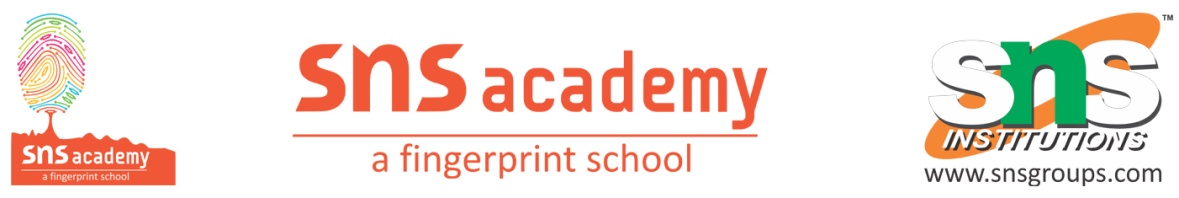                                      திருப்புதல் பயிற்சித்தாள்பெயர்: _________________  	வகுப்பு: 1 _____ I. படத்திற்குரிய முதல் எழுத்தை எழுதுக. 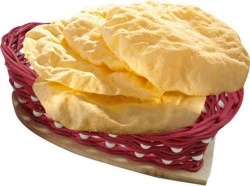 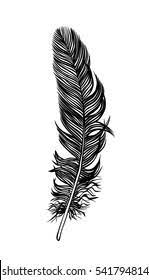 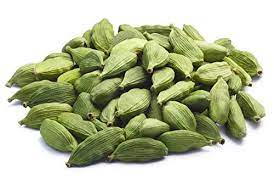 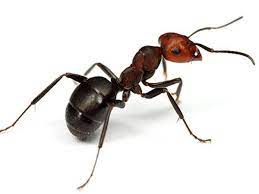 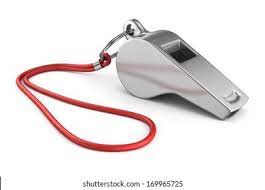 1. _________		2. ________		3. _________		      4. _______		5. ________II. எழுத்திற்கு உரிய படம் வரைக.III. உயிர் நெடில் எழுத்தை எழுதுக. __________	___________		___________		___________		___________		__________			__________IV. அகர வரிசையில் எழுதுக.1. __________________________					 7. __________________________2. __________________________					 8. __________________________3. __________________________ 					 9. __________________________4. __________________________ 					 10. _________________________5. __________________________ 					11. _________________________ 6. __________________________					12. _________________________ஆஇஊஅழகு ,         இனிப்பு ,             எறும்பு ,            உரல் ,              ஏர் ,               ஔடதம் ,         ஓணான் ,            ஆமை ,              ஈட்டி ,            ஊர்தி ,       ஒன்பது ,   